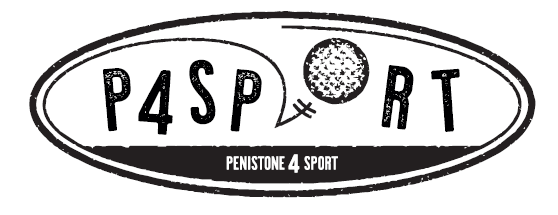 Y5/6 Fundamental Movement Skills CompetitionEvent detailsDate: 05.12.19Time: 3.50pm – 4.50pmVenue: Penistone Grammar School Sports HallParticipants per team: 12Teams per school: 1Closing date for entries: 04.12.19Further informationTeams can be made up of any mix of gender (please try to have a fair balance of girls and boys)Participants to take part in a variety of activity stations in a circuitEach school will spend 3 minutes (approx.) on each station before moving on Teams will score points on each station which will be added up to determine their final totalChild’s Name_______________________________My child will attend, I will collect at 3.15pm and we will meet you there________My child can attend but needs transport- we will collect them at 4.50pm from PGS__________My child cannot attend and their place can be offered to someone else __________